Presseaussendung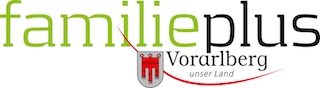 Familieplus: Gemeinde LangeneggKinderkultur Langenegg: Familienkonzert mit „Bluatschink“ am 13. NovemberHumorvolle Lieder über Ritter, Drachen und Einhörner zum Mitsingen im DorfsaalLangenegg, 4. November 2021 – Die Kinderkultur Langenegg startet wieder regelmäßig: Am 13. November um 15 Uhr kommt „Bluatschink“ in den Bregenzerwald. Mit im Gepäck hat das bekannte Lechtaler Duo sein neues Programm „Dann geht’s dem Affen gut“. In den heiteren Liedern über schräge Figuren, Tiere und Fabelwesen dreht sich alles um Freundschaft, Zusammenhalt und Familie.Mitsingen, mitklatschen und mitmachen ist beim Familienkonzert von „Bluatschink“ am 13. November um 15 Uhr im Langenegger Dorfsaal angesagt. Das bekannte Tiroler Duo hat immer auch Musik für Kinder gemacht. Im neuen Programm „Dann geht’s dem Affen gut“ stehen besondere Figuren im Zentrum: zum Beispiel tollpatschige Ritter, witzige Drachen oder pummelige Einhörner. Ihre Geschichten handeln von Freundschaft, Zusammenhalt und Familie. „Endlich können wir die Kinderkultur Langenegg wieder regelmäßig durchführen. Sie ist eines unserer Erfolgsprojekte, die mittlerweile Familien aus dem ganzen Bregenzerwald und sogar aus dem Rheintal zu uns lockt“, freut sich Vize-Bürgermeisterin Katharina Fuchs, die auch das familieplus-Team der Gemeinde leitet. Familienfreundliches LangeneggSeit 1997 ist die Gemeinde Langenegg Mitglied im Landesprogramm familieplus. Beim Audit im vergangenen Jahr hat sie einen Umsetzungsgrad von 82 Prozent erreicht, was der höchsten Kategorie für Familienfreundlichkeit entspricht. Die Kinderkultur Langenegg leistet einen wichtigen Beitrag für Familien mit Kindern von 3 bis 14 Jahren. Auf dem Programm stehen Theater, Konzerte, Kreativworkshops, Lesungen, Wanderungen u. v. m. Veranstaltungsorte sind der Dorfsaal, die Bücherei oder die Umgebung von Langenegg. Seit Herbst 2016 fanden 14 Veranstaltungen mit rund 1700 Gästen statt. Der Eintritt für den 13. November kostet 8 Euro für Kinder und 11 Euro für Erwachsene. Die Einnahmen fließen an die Kinderkultur Langenegg, diverse Kinder-Aktionen und das Langenegger Sommerprogramm für Kinder. Karten gibt es auf www.laendleticket.com und bei allen Raiffeisenbanken.www.langenegg.atWir danken für die Aufnahme in Ihren Terminkalender!Factbox: Kinderkultur Langenegg„Dann geht’s dem Affen gut“ mit dem Musik-Duo „Bluatschink“Mitmach-Konzert für Familien und Kinder ab 3 JahrenSamstag, 13. November 2021, 15 UhrDorfsaal LangeneggEintrittspreis: 8 Euro für Kinder und 11 Euro für ErwachseneKartenvorverkauf: www.laendleticket.com und bei allen RaiffeisenbankenInfos: www.langenegg.at Bildtexte:Kinderkultur-Langenegg-Bluatschink.jpg: Am 13. November 2021 um 15 Uhr sorgt das Musik-Duo „Bluatschink“ mit seinem neuen Kinderkonzert für humorvolle Unterhaltung im Langenegger Dorfsaal. (Copyright: Bluatschink)(Abdruck honorarfrei zur redaktionellen Berichterstattung über die Kinderkultur Langenegg. Angabe des Bildnachweises ist Voraussetzung.)Rückfragehinweis:Gemeindeamt Langenegg, Cornelia Steurer, Telefon 05513/4101-14, tourismus@langenegg.at Pzwei. Pressearbeit, Daniela Kaulfus, Telefon 05574/44715-28, daniela.kaulfus@pzwei.at 